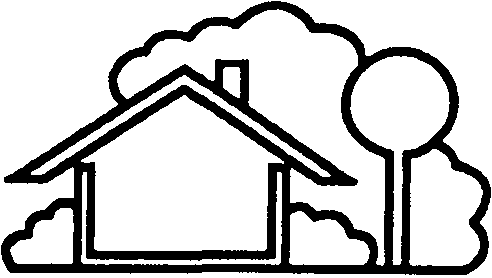 VIBY GRUNDEJERFORENINGIntet at bemærkeBestyrelsesmødeDagsordenTorsdag d. 20-06-2019kl. 19.00 - 21:30VIF’en, Viby Idrætsforening.FormandenHele bestyrelsen med suppleanter er fremmødtVelkommen & valg af ordstyrerCamillaJetteGodkendelse af referat fra sidste bestyrelsesmøde – referat ej udsendt (sidste møde var en workshop hvor der blev arbejdet med opgavelisten)AlleGennemgang af opdaterede opgavelisteOpdateret Opgaveliste medsendes referatJette/ AlfredBorgermøde omkring helhedsplan for Viby Borgermøde med 3 workshops. Helhedsplan og visioner præsenteret. Fortætning og byggelinjer var en betydende del. Ligesom skybrudsveje og oversvømmelsesrisiko på Viby Torv blev nævnt flere gange. Boligkarre på Viby Torv mens pladsen foran kirken bibeholdes. Trafik var et emne men der var ikke en klar vision.Høringssvar er udarbejdet, gennemgået og fremsendes til kommunen d. 21. juni 2019. Jette/ LarsPause – ordet er fritAlleOpdatering omkr. Skanderborgvej 215/223Kommunen har i aprilmåned givet lov til at antallet af beboer udvides fra 7 til 10.  Der er lavet en redegørelse vedr. den tidligere sagsbehandling som frikender kommunen.DD. er der afholdt følgegruppemøde, hvor der blev oplyst om projektets status. Kommunen oplyste, at der arbejdes videre på lokalplansforslagetog at der indkaldes til et nyt møde i september.Jette/ NielsEventpladsen v. EskelundKommunen har afholdt høringsmøde, hvor parkeringsproblematikken blev udstillet både af Vibygrundejerforening og ejerne af kolonihaverne. Lokalplansforslaget påbegyndes af kommunen.Høringssvar er udarbejdet, gennemgået og fremsendes. LarsVG’s hjemmesideInfo til GrundejereCamilla Nyt fra Viby FællesrådFormanden for Viby Fællesråd har trukket sig med øjeblikkelig virkning. Næstformanden tiltræder som formand og der mangler nu en næstformand.Der er udarbejdet høringssvar til både Helhedsplanen og Eskelund koncertplads.Der arbejdes på Viby ugen.JetteEventueltAlleDer har været en tilgang på 27 medlemmer.Der kommer et byggeri på den grønne kile ved Aarhus privatskole.